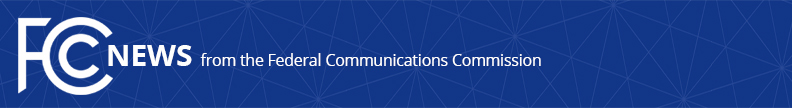 Media Contact: Tina Pelkey, (202) 418-0536tina.pelkey@fcc.govFor Immediate ReleaseCHAIRMAN PAI APPOINTS EVAN SWARZTRAUBER AS POLICY ADVISOR  WASHINGTON, September 30, 2019—Federal Communications Commission Chairman Ajit Pai announced that Evan Swarztrauber has joined his office as a Policy Advisor.  Evan starts today in his new role and replaces Nathan Leamer, who recently left the Commission.  “I’m pleased to have Evan join our team,” said Chairman Pai.  “Having served in Commissioner Carr’s office, he brings a wealth of experience on telecom issues and is well positioned to advance our policy agenda.”Evan previously worked for Commissioner Brendan Carr as a Policy Advisor on media issues.  He also hosts the FCC’s official podcast.  Prior to joining the FCC, he was Director of Public Affairs at TechFreedom, managing the organization’s communications and outreach teams, and representing the organization in a diverse array of coalitions.  Evan also served as a communications staffer in the New York State Assembly and worked on a variety of political campaigns in New York City.  Evan received his undergraduate degree from George Washington University.“Evan did great work on a range of policy initiatives—from media modernization and cable franchise reform to wireless infrastructure and workforce development,” said Commissioner Carr.  “He has a knack for communicating complex and technical issues in a way that makes sense to everyday Americans while building support from a variety of stakeholders.  I’m glad the FCC will continue to benefit from his service.”Chairman Pai also thanked Nathan Leamer for his work:  “Nathan was a key member of our team and played an important role in all that we’ve been able to accomplish over the last two-and-a-half years.  I wish him well in his new endeavors.”  ###
Media Relations: (202) 418-0500 / ASL: (844) 432-2275 / TTY: (888) 835-5322 / Twitter: @FCC / www.fcc.gov This is an unofficial announcement of Commission action.  Release of the full text of a Commission order constitutes official action.  See MCI v. FCC, 515 F.2d 385 (D.C. Cir. 1974).